Student Child Care Provider  Waiver Form Child Care Resource and Referral, CCR&R, is a service for parents and providers. CCR&R keeps a   listing of child care providers and a description of the services each provides. The CCR&R staff          coordinates contacts to help parents find child care and provides resource information of how to select quality child care. The application you complete will be photocopied and sent to parents in need of part time or temporary care. Students are considered professional independent providers of child care services. Therefore, it is important that you present a professional image to the parent. A neatly printed or typed application is suggested. If the application is illegible, the staff of CCR&R reserves the right to refuse your application. Student child care providers are under no obligation to accept parents referred to them. Eastern Illinois University makes no representations relative to the parent in any way. It is the mutual responsibility of the student child care provider and the parents to accept or decline referrals.  We cannot guarantee information relating to any student and/or parent. We are not liable for  negligence on the part of the parent and/or student. We are not able to recommend or advise a  certain student and/or parent nor attest to the quality of child care provided. We are not the       student’s employer, nor is the student the actual or apparent agent of Eastern Illinois University.  Eastern Illinois University, hereby expressly disclaims any responsibility for the actions or          inactions on the part of either the student or parent.  I have read and understand the above information: 	_____________________________________  	______________________________________ 	Printed Name 	 	 	 	 	 	Signature _____________________________________ Date Office: 1325 Klehm Hall 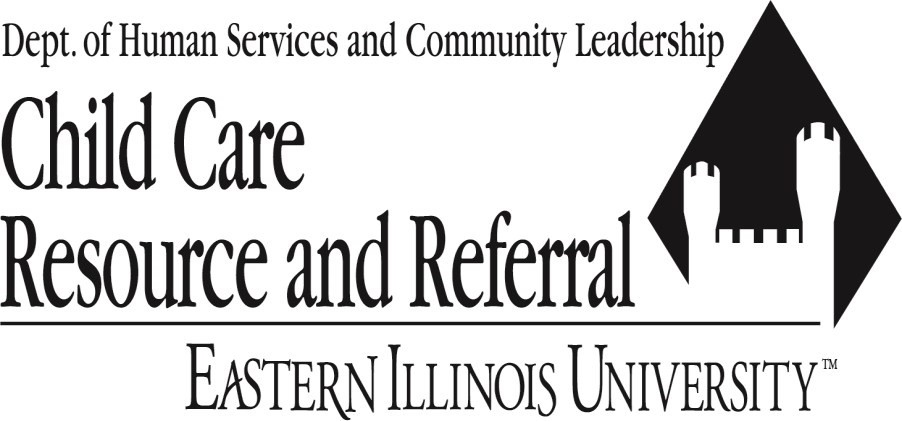 Phone: 800-545-7439 or 217-581-6698  Fax: 217-581-7084 Website: www.eiu.edu/ccrr/ Student Child Care Provider Application Name:  ________________________________________ 	 	Date: __________ Semester:_______ Local Address: __________________________________  	Phone:  _________________________ Email Address:____________________________________ 	Major at EIU: _____________________ Type of Care: Please check the types of care you will consider providing. 	____ Infant   ____ Toddlers  	____ Preschool  	____ School Age 	____ Special Needs Transportation:  ___ Provide Transportation for Children   ____ Provide Own Transportation  ____ Need Transportation Times Available:  Please give days and times you are available to provide child care: Will you be available over semester breaks?  YES    NO Have you every been convicted of a crime, other than a minor traffic violation? If yes, please explain. ______________________________________________________________________________________ Child Care Experience: __________________________________________________________________ ____________________________________________________________________________________________________________________________________________________________________________ Have you had training in First Aid?  YES   NO   	CPR?  YES    NO Training or related coursework: ___________________________________________________________  ______________________________________________________________________________________  ______________________________________________________________________________________ References:      Name 	 	 	 	 	Address 	 	 	 	 	   Phone 1.) ____________________________    ________________________________    ____________________ 2.) ____________________________    ________________________________    ____________________ 3.) ____________________________    ________________________________    ____________________ We cannot guarantee information relating to any student and/or parent. We are not liable for negligence on the part of the parent and/or student. We are not able to recommend or advise a certain student and/or parent nor attest to the quality of child care      provided. We are not the student’s employer, nor is the student the actual or apparent agent of Eastern Illinois University. Eastern Illinois University, hereby expressly disclaims any responsibility for the actions or inactions on the part of either the student or      parent.  Office: 3015 Ninth St Hall Phone: 800-545-7439 or 217-581-6698  Fax: 217-581-7084 Website: www.eiu.edu/ccrr/ Student Child Care Provider 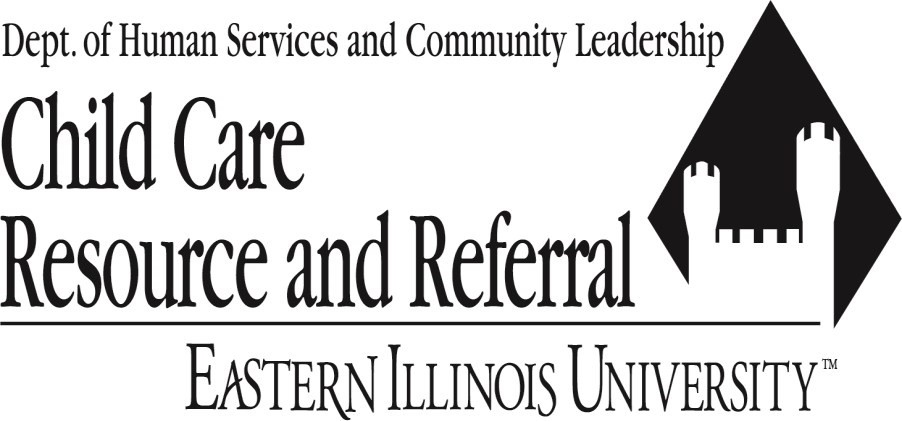 The following information may assist you in providing child care: References List references that parents may contact easily. Be sure to get reference’s permission before listing them. Local references are always more beneficial. As a student, you may wish to list instructors, advisors, local employers, or other parents who have used your services in the past.  Always include a telephone number where they may be reached. It is recommended that you do not use relatives or boyfriends/girlfriends.  The staff of CCR&R strongly encourages parents to contact all of the references before utilizing your services.  Professionalism Be professional when dealing with parents/caregivers. Office: 3015 Ninth St Hall Phone: 800-545-7439 or 217-581-6698  Fax: 217-581-7084 Website: www.eiu.edu/ccrr/ Student Child Care Provider The following information may assist you in providing child care: References List references that parents may contact easily. Be sure to get reference’s permission before listing them. Local references are always more beneficial. As a student, you may wish to list instructors, advisors, local employers, or other parents who have used your services in the past.  Always include a telephone number where they may be reached. It is recommended that you do not use relatives or boyfriends/girlfriends.  The staff of CCR&R strongly encourages parents to contact all of the references before utilizing your services.  Professionalism Be professional when dealing with parents/caregivers. 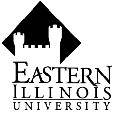 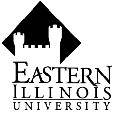 Monday Tuesday Wednesday Thursday Friday Saturday Sunday 